How to use the audio data collection system:Make sure the two boards are properly connected (see board images below for pin designations)Configure the microphone board shorting blocks for automatic or manual gain (see board images below for patterns)Give power to the board (see board images below for where Vdd and GND pins are)Power LED will turn onRecord LED will turn on and then off-----------------If you want to change the gain mode/values or the sync timer intervalUse the PICKit3 to Program the processor with the correct CVR and CVRR values for the desired gain and gain mode (see table below) as well as the sync timeThe values are at the top of the “main_full_system_final.c” file in the #define section as CVRval and CVRRvalThe sync timer value is #defined as syncCounts.  Every value of syncCounts corresponds to 10ms of time (e.g. syncCounts=300 is a 3 second sync time).-----------------Put microSD in the card slot on the board (you may also do this before you give the board power if you want)Board is now ready to recordPress record buttonRecord LED will turn onData is being recorded to microSD card in the form of unsigned 16-bit integersPress record buttonRecord LED turns off, then flashes twiceData is done writing and file is ready for viewing-----------------You may now remove the microSD (it doesn’t matter if the board has power when you remove the card)OR You can press the record button again to create a new data file and begin writing to it-----------------You may power off the board whenever the device is not actively recordingWhen microSD card is in the PC:Copy the desired file to the folder where the “readSoundData.m” file is locatedOpen “readSoundData.m”Change the variables at the top of the file “readSoundData.m” to read the desired data file and name the outputted *.wav fileIf you don’t want to make/edit the *.wav file, change “makeWavFile” to equal 0If you don’t want MATLAB to output the graphical waveform and fast Fourier transform, change “makePlots” to equal 0Run the MATLAB scriptYou now have a *.wav file of the dataThe sample numbers where the sync markers were made are in the “markerPoints” variableThe raw and corrected data as well as voltage and -1 to +1 normalized data arrays are written into column vectors*Don’t use the highlighted cell valuesTable 1. Voltage Reference Values and Associated Gains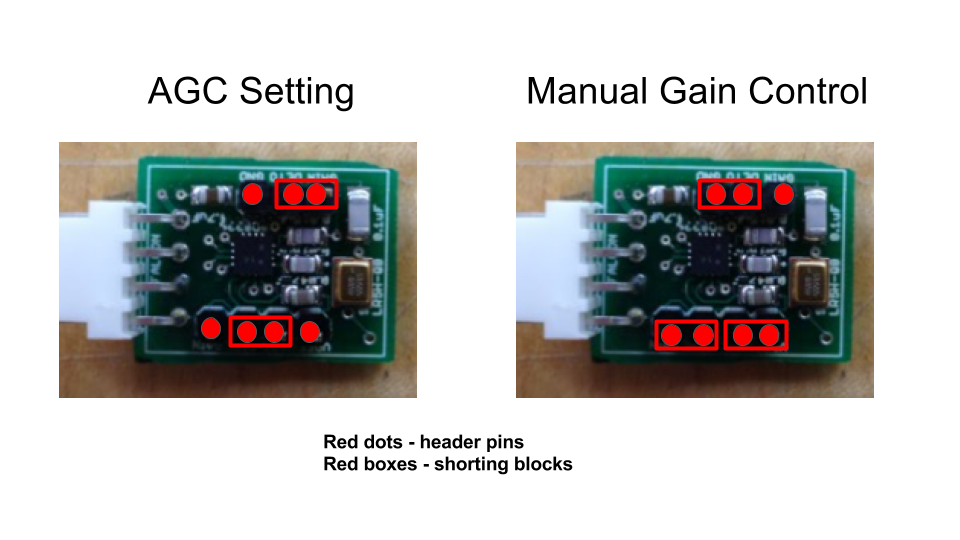 Figure 1. Gain Control Settings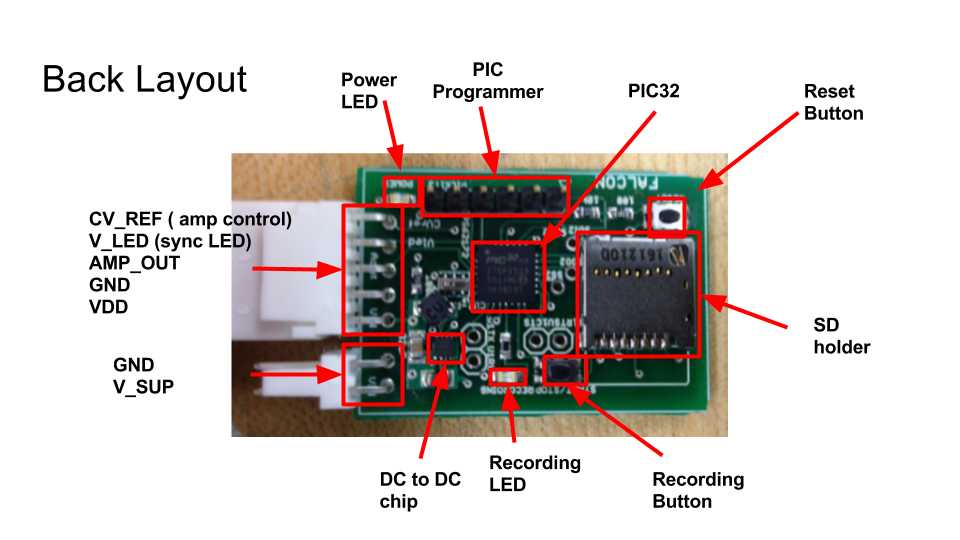 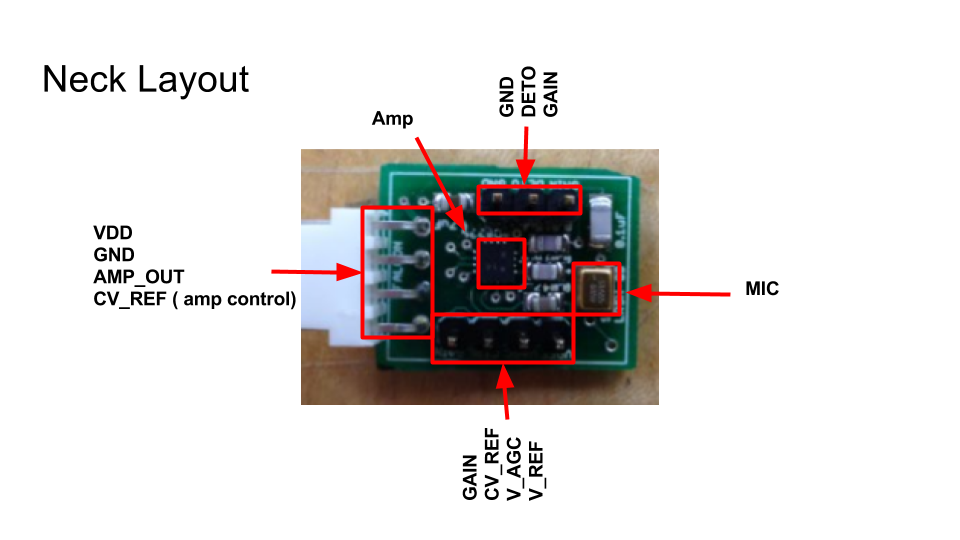 Figure 2. Back Board LayoutFigure 3. Neck Board LayoutCVRR=0CVRR=0CVRR=1CVRR=1CVR<3:0>Voltage (V)Gain (dB)Voltage (V)Gain(dB)00.8321.6010.9313.60.1476.821.035.60.2865.631.130.4155.241.240.554451.340.6932.861.440.8321.671.550.9611.281.651.1091.751.24101.86ACG Mode1.38111.961.51122.061.65132.171.79142.271.93152.372.06